23 июня – самый весёлый день лагерной смены!К нам приезжал ЦИРК!!!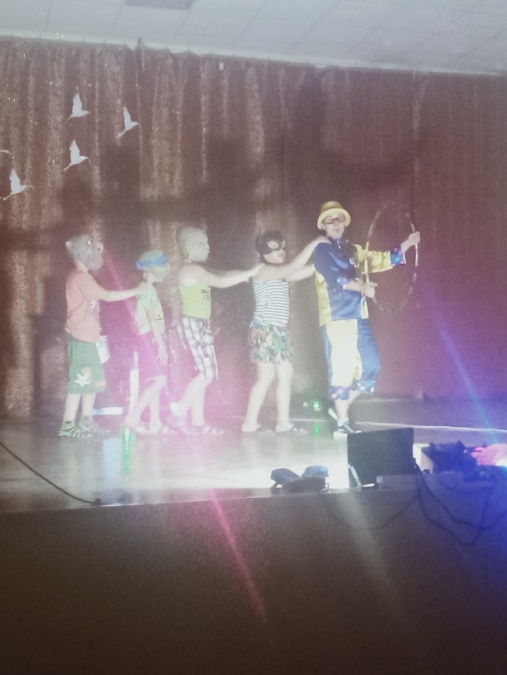 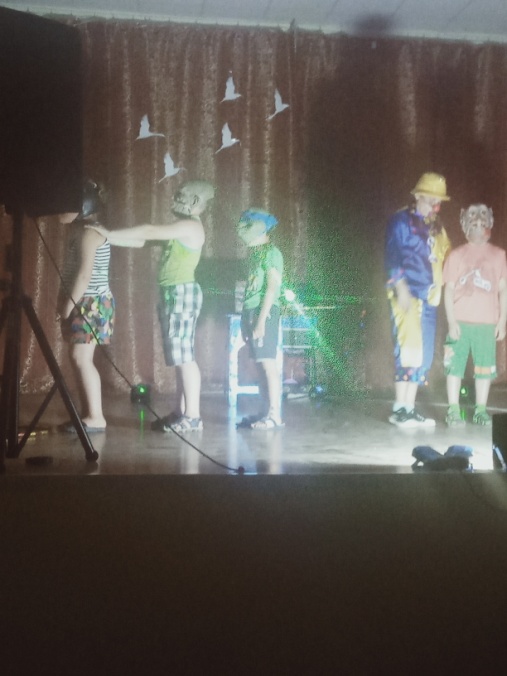 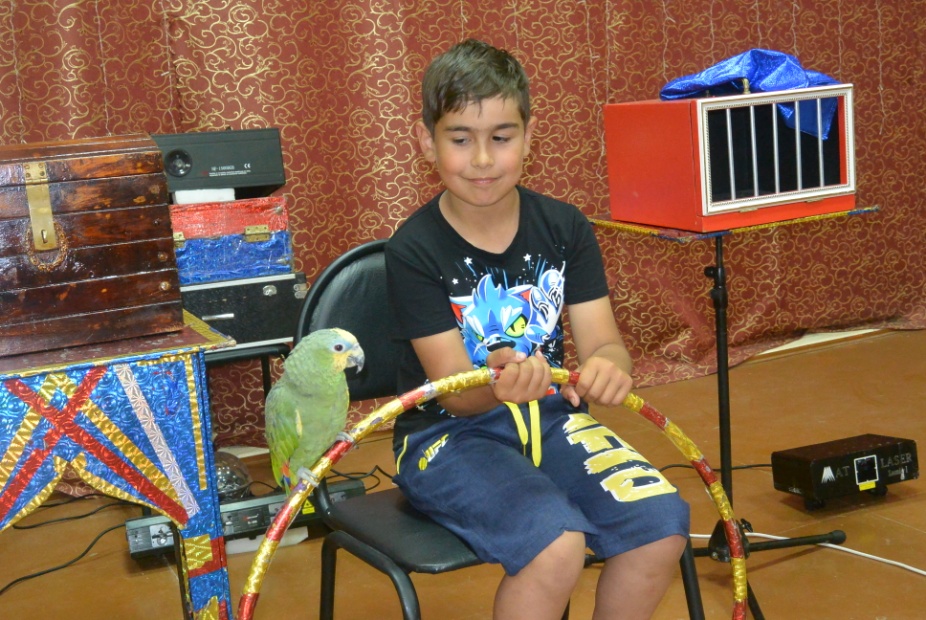 После обеда   -  конкурс рисунков «Моя семья»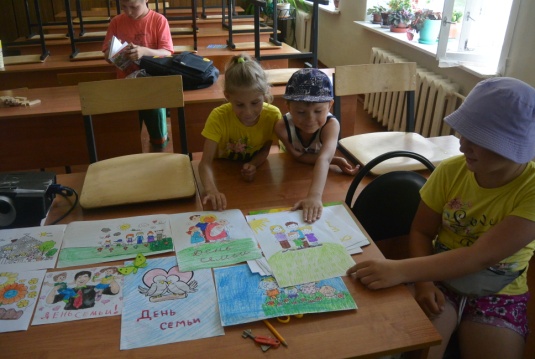 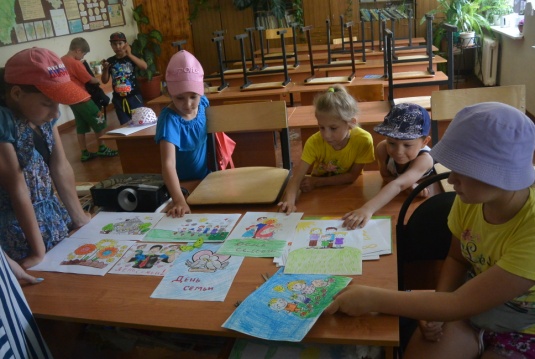 